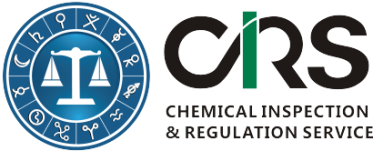 Workshop Registration FormAttendee InformationAttendee InformationFirst Name(*):Last Name(*):Email (*):Company or Organization(*):Company Name in Chinese/Title on A Chinese Tax InvoiceOnly required if a Chinese taxation invoice is required. No. of Attendees and Their Names:Telephone:Pre-submitted Questions About Japanese Chemical Regulations* Mandatory FieldsPlease send this form to Ms Jane Song(sj@cirs-group.com) after it is completed; or contact +86 571 8720 6590 for assistance; After receiving this form, we will send you our bank information and confirm your registration;Cash is also accepted.* Mandatory FieldsPlease send this form to Ms Jane Song(sj@cirs-group.com) after it is completed; or contact +86 571 8720 6590 for assistance; After receiving this form, we will send you our bank information and confirm your registration;Cash is also accepted.